ДОКУМЕНТАЦИЯ ОБ ЭЛЕКТРОННОМ АУКЦИОНЕЗакупка осуществляется у субъектов малого предпринимательства, социально ориентированных некоммерческих организаций Объект закупки: поставка продуктов питания (овощи) для ГБУЗ ЯО «Областная клиническая туберкулезная больница»Способ определения поставщика: аукцион в электронной форме (электронный аукцион)Содержание документации об электронном аукционе:Раздел 1 Информационная карта аукционаРаздел 2 Описание объекта закупкиРаздел 3 Проект контрактаРаздел 1Информационная карта аукционаПриложение №1 к Разделу 1 «Информационная карта аукциона документации об электронном аукционе»Обоснование начальной (максимальной) цены контракта(Начальная (максимальная) цена контракта определяется и обосновывается в соответствии с положениями статьи 22 Федерального закона от 05.04.2013 N 44-ФЗ)поставка продуктов питания (овощи) для ГБУЗ ЯО «Областная клиническая туберкулезная больница»(предмет контракта)Расчет НМЦК:* расчетная цена за единицу товара была определена как среднее арифметическое значение данных с сайтов в информационно-телекоммуникационной сети интернет;** расчетная цена за весь объем была определена как произведение расчетной цены за единицу на количество товара;*** начальная (максимальная) цена контракта определена как сумма расчетных цен (за весь объем) по всем позициям.Приложение №2 к Разделу 1 «Информационная карта аукциона документации об электронном аукционе»Предлагаем осуществить поставку продуктов питания (овощи) для ГБУЗ ЯО «Областная клиническая туберкулезная больница»на следующих условиях:	*заполняется в соответствии с требованиями Раздела 2 «Описание объекта закупки»  документации об электронном аукционе, при этом участник закупки указывает четко характеристики предлагаемого к поставке товара.** указывается товарный знак (его словесное обозначение) (при наличии), знак обслуживания (при наличии), фирменное наименование (при наличии), патенты (при наличии), полезные модели (при наличии), промышленные образцы (при наличии);*** участник аукциона должен указать наименование страны происхождения товара.Приложение №3 к Разделу 1«Информационная карта аукциона документации об электронном аукционе»ВТОРАЯ ЧАСТЬ ЗАЯВКИ НА УЧАСТИЕ В ЭЛЕКТРОННОМ АУКЦИОНЕ 1. Информация об участнике электронного аукциона.(для юридического лица)(для физического лица)2. Настоящей заявкой декларируем соответствие участника закупки требованиям, установленным пунктами 3-9 части 1 статьи 31 Федерального закона от 05.04.2013 № 44-ФЗ «О контрактной системе в сфере закупок товаров, работ, услуг для обеспечения государственных и муниципальных нужд»:- непроведение ликвидации участника закупки - юридического лица и отсутствие решения арбитражного суда о признании участника закупки - юридического лица или индивидуального предпринимателя несостоятельным (банкротом) и об открытии конкурсного производства;- неприостановление деятельности участника закупки в порядке, установленном Кодексом Российской Федерации об административных правонарушениях, на дату подачи заявки на участие в закупке;- отсутствие у участника закупки недоимки по налогам, сборам, задолженности по иным обязательным платежам в бюджеты бюджетной системы Российской Федерации (за исключением сумм, на которые предоставлены отсрочка, рассрочка, инвестиционный налоговый кредит в соответствии с законодательством Российской Федерации о налогах и сборах, которые реструктурированы в соответствии с законодательством Российской Федерации, по которым имеется вступившее в законную силу решение суда о признании обязанности заявителя по уплате этих сумм исполненной или которые признаны безнадежными к взысканию в соответствии с законодательством Российской Федерации о налогах и сборах) за прошедший календарный год, размер которых превышает двадцать пять процентов балансовой стоимости активов участника закупки, по данным бухгалтерской отчетности за последний отчетный период. Участник закупки считается соответствующим установленному требованию в случае, если им в установленном порядке подано заявление об обжаловании указанных недоимки, задолженности и решение по такому заявлению на дату рассмотрения заявки на участие в определении поставщика (подрядчика, исполнителя) не принято;- отсутствие у участника закупки - физического лица либо у руководителя, членов коллегиального исполнительного органа или главного бухгалтера юридического лица - участника закупки судимости за преступления в сфере экономики (за исключением лиц, у которых такая судимость погашена или снята), а также неприменение в отношении указанных физических лиц наказания в виде лишения права занимать определенные должности или заниматься определенной деятельностью, которые связаны с поставкой товара, выполнением работы, оказанием услуги, являющихся объектом осуществляемой закупки, и административного наказания в виде дисквалификации;- обладание участником закупки исключительными правами на результаты интеллектуальной деятельности, если в связи с исполнением контракта заказчик приобретает права на такие результаты, за исключением случаев заключения контрактов на создание произведений литературы или искусства, исполнения, на финансирование проката или показа национального фильма;- отсутствие между участником закупки и заказчиком конфликта интересов, под которым понимаются случаи, при которых руководитель заказчика, член комиссии по осуществлению закупок, руководитель контрактной службы заказчика, контрактный управляющий состоят в браке с физическими лицами, являющимися выгодоприобретателями, единоличным исполнительным органом хозяйственного общества (директором, генеральным директором, управляющим, президентом и другими), членами коллегиального исполнительного органа хозяйственного общества, руководителем (директором, генеральным директором) учреждения или унитарного предприятия либо иными органами управления юридических лиц - участников закупки, с физическими лицами, в том числе зарегистрированными в качестве индивидуального предпринимателя, - участниками закупки либо являются близкими родственниками (родственниками по прямой восходящей и нисходящей линии (родителями и детьми, дедушкой, бабушкой и внуками), полнородными и неполнородными (имеющими общих отца или мать) братьями и сестрами), усыновителями или усыновленными указанных физических лиц. Под выгодоприобретателями понимаются физические лица, владеющие напрямую или косвенно (через юридическое лицо или через несколько юридических лиц) более чем десятью процентами голосующих акций хозяйственного общества либо долей, превышающей десять процентов в уставном капитале хозяйственного общества.3. Настоящей заявкой декларируем принадлежность участника закупки к субъектам малого предпринимательства или* Настоящей заявкой декларируем принадлежность участника закупки к социально ориентированным некоммерческим организациям, учредителями организации не являются Российская Федерация, субъекты Российской Федерации или муниципальные образования.4. Подтверждаем правильность всех данных, указанных во второй части заявки.Раздел 2  Описание объекта закупкиОбъект закупки: поставка продуктов питания (овощи) для ГБУЗ ЯО «Областная клиническая туберкулезная больница» (далее - товар)Качество поставляемого товара должно полностью соответствовать требованиям ГОСТ.Поставщик отгружает Товар в таре и упаковке, отвечающих требованиям ГОСТ, обеспечивающих его сохранность от всякого рода повреждений при транспортировке и хранении.Раздел 3Проект контракта КОНТРАКТ № _________________г. Ярославль				               	                           «_____» _____________ 2015 Государственное бюджетное учреждение здравоохранения Ярославской области «Областная клиническая туберкулезная больница» (ГБУЗ ЯО «ОКТБ»), именуемое в дальнейшем Заказчик, в лице директора Виноградовой Анны Сергеевны, действующего на основании Устава, с одной стороны, и ___________________, именуемые (-ое) в дальнейшем «Поставщик», в лице ___________________, действующего на основании ___________________, с другой стороны, вместе именуемые «Стороны», в соответствии с Федеральным законом от 05 апреля 2013 года № 44-ФЗ «О контрактной системе в сфере закупок товаров, работ, услуг для обеспечения государственных и муниципальных нужд» по результатам аукциона в электронной форме (электронного аукциона) (протокол № _____________ от  «___» _______ 20__ г.), заключили настоящий Контракт о нижеследующем:1. Предмет Контракта1.1. Предметом настоящего Контракта является поставка продуктов питания (овощи) для ГБУЗ ЯО «Областная клиническая туберкулезная больница» (далее - Товар) в соответствии со Спецификацией (Приложение № 1 к Контракту), являющейся неотъемлемой частью настоящего Контракта.1.2. Наименование, характеристики, цену и количество поставляемого Товара Стороны согласовали в Спецификации.2. Цена Контракта2.1. Цена Контракта составляет ____________(__________________________) рублей.2.2. Цена Контракта является твердой и определена на весь срок исполнения Контракта, за исключением ее изменения по соглашению Сторон в следующих случаях:1) при снижении цены Контракта без изменения предусмотренных Контрактом количества Товара, качества поставляемого Товара и иных условий Контракта; 2) если по предложению Заказчика увеличивается предусмотренное Контрактом количество Товара не более чем на десять процентов или уменьшается предусмотренное Контрактом количество поставляемого Товара не более чем на десять процентов. При этом по соглашению сторон допускается изменение с учетом положений бюджетного законодательства Российской Федерации цены Контракта пропорционально дополнительному количеству Товара исходя из установленной в Контракте цены единицы Товара, но не более чем на десять процентов цены Контракта. При уменьшении предусмотренного Контрактом количества Товара Стороны Контракта обязаны уменьшить цену Контракта исходя из цены единицы Товара. 2.3. Цена Контракта включает в себя стоимость Товара, расходы на маркировку и упаковку, транспортные и погрузочно-разгрузочные расходы, расходы на перевозку, страхование, уплату таможенных пошлин, налогов, сборов и других обязательных платежей, а также иные расходы Поставщика, связанные с исполнением настоящего Контракта.3. Качество Товара3.1. Качество поставляемого товара должно полностью соответствовать требованиям ГОСТ. 3.2. Поставщик отгружает Товар в таре и упаковке, отвечающих требованиям ГОСТ, обеспечивающих его сохранность от всякого рода повреждений при транспортировке и хранении.В случае если поставка Товара в таре и упаковке производителя невозможна, Товар должен быть расфасован и упакован такими способами, которые позволяют обеспечить сохранение качества и безопасность при их перевозке и хранении. При невозможности поставки Товара в таре и упаковке производителя, расфасовка, упаковка и маркировка пищевых продуктов осуществляется за счет Поставщика.Поставщик обязан обеспечить соблюдение требований нормативных документов к расфасовке и упаковке пищевых продуктов, их маркировке, а также к используемым для упаковки и маркировки пищевых продуктов материалам.3.3. Подлежащую возврату тару Заказчик обязан возвратить Поставщику.3.4. Товар (каждая партия Товара) сопровождается документами, удостоверяющими качество Товара в соответствии с требованиями действующего законодательства, с подлинными печатями производителя или Поставщика Товара (при наличии печатей), указанного в этих документах. 4. Сроки, место и порядок поставки Товара4.1. Срок поставки Товара: Поставка товара Поставщиком осуществляется с 16 января 2016 года по 30 июня 2016 года с 8.00 до 12.00 партиями на основании заявок Заказчика, поданных в адрес Поставщика в письменном виде, в том числе посредством факсимильной связи, а в случае ее отсутствия телефонограммой, с указанием фамилии, имени, отчества лица, принявшего телефонограмму, за день до даты поставки.Заявка должна содержать время и дату поставки, наименование, количество поставляемого Товара. 4.2. Место доставки Товара: на склады Заказчика по адресам:  г.Ярославль, ул.Бабича, 3;Ярославская область, Некрасовский р-он, пос. Сосновый бор4.3. Транспортировка, погрузка-разгрузка и размещение Товара (на складе Заказчика) осуществляется силами и средствами Поставщика.4.4. Поставка Товара сопровождается документами, удостоверяющими качество Товара, подписанной Поставщиком (отдельной) товарной накладной или товарно-транспортной накладной в соответствии условиями Контракта и заявкой Заказчика.5. Приемка Товара5.1. Датой поставки товара считается дата подписания Заказчиком товарной накладной или товарно-транспортной накладной.5.2. При поставке Товара партиями на основании заявок, Заказчик осуществляет приемку каждой партии Товара в соответствии с условиями настоящего Контракта.5.3. Товар, являющийся предметом настоящего Контракта, принимается Заказчиком по месту поставки Товара в порядке и сроки, предусмотренные  "Инструкцией о порядке приемки продукции производственно-технического назначения и товаров народного потребления по количеству", утвержденной постановлением Госарбитража СССР от 15.06.1965. N П-6, с изменениями и дополнениями,  и "Инструкцией о порядке приемки продукции производственно-технического назначения и товаров народного потребления по качеству", утвержденной постановлением Госарбитража СССР от 25.04.1966. N П-7 с дополнениями и изменениями, с учетом требований, предусмотренных статьями 513-515 Гражданского кодекса Российской Федерации и действующими приказами, регламентирующими проведение приемочного контроля. Срок проведения приемки не должен превышать 3 рабочих дней с момента поставки товара. 5.4. По результатам приемки, Заказчиком в течение 1 рабочего дня с момента доставки Товара оформляется  акт приемки товара (Приложение № 2 к Контракту), который не позднее чем в 10-дневный  срок после подписания направляется поставщику, либо поставщику в те же сроки направляется заказчиком в письменной форме мотивированный отказ от подписания акта приемки товара. В случае мотивированного отказа от приемки товара заказчик составляет акт замечаний и сроков устранения несоответствий. После устранения поставщиком несоответствий заказчик повторно осуществляет приемку товара в соответствии с данным пунктом Контракта.5.5. Для проверки предоставленных поставщиком результатов, предусмотренных контрактом, в части их соответствия условиям контракта заказчик обязан провести экспертизу. Экспертиза результатов, предусмотренных контрактом, может проводиться заказчиком своими силами или к ее проведению могут привлекаться эксперты, экспертные организации.6. Порядок и условия оплаты6.1.  Оплата по Контракту осуществляется в российских рублях по безналичной форме расчетов путем перечисления денежных средств Заказчиком на расчетный счет Поставщика в течение 30 дней по факту поставки (партии) Товара и подписания сторонами актов приемки поставленных товаров. Оплата по частям допускается.  6.2. Источник финансирования: Средства бюджетных учреждений6.3. При заключении Контракта с физическим лицом, за исключением индивидуального предпринимателя или иного занимающегося частной практикой лица, сумма, подлежащая уплате физическому лицу, уменьшается на размер налоговых платежей, связанных с оплатой Контракта.7. Обеспечение исполнения Контракта7.1. До подписания Контракта Поставщик обязан представить Заказчику обеспечение исполнения Контракта в виде безотзывной банковской гарантии или внесением денежных средств на указанный счет Заказчика в размере 36 324,65 рублей на период с момента заключения Контракта  до 12 сентября 2016 года. Обеспечение предоставляется в отношении требований, возникших по основному обязательству, уплате неустоек (штрафов, пеней) и убыткам. Размер обеспечения исполнения Контракта может быть изменен при принятии Заказчиком антидемпинговых мер. В случае принятия антидемпинговых мер, стороны руководствуются положениями статьи 37 Федерального закона № 44-ФЗ от 05.04.2013 «О контрактной системе в сфере закупок товаров, работ, услуг для обеспечения государственных и муниципальных нужд».При выборе Поставщиком обеспечения исполнения Контракта в форме внесения денежных средств, в случае неисполнения и (или) ненадлежащего исполнения им условий Контракта, Заказчик вправе удержать в свою пользу причитающуюся ему сумму в пределах рассчитанной неустойки (штрафа, пени) и понесенных убытков во внесудебном порядке.При выборе Поставщиком обеспечения исполнения контракта в виде банковской гарантии, такая банковская гарантия должна обеспечивать все обязательства Принципала перед Бенефициаром по контакту, в том числе неисполнение или ненадлежащее исполнение обязательств, уплату неустоек (пени и штрафы).7.2. Способ обеспечения исполнения Контракта из вышеперечисленных способов Поставщик определяет самостоятельно. В случае если Поставщик в качестве способа обеспечения исполнения Контракта выбрал внесение денежных средств и если Поставщик исполнил взятые на себя по Контракту обязательства надлежащим образом, Заказчик вправе возвратить ему денежные средства в течение 10 рабочих дней со дня получения Заказчиком соответствующего письменного требования Поставщика.7.3. Реквизиты счета для перечисления денежных средств, в случае если Поставщиком было выбрано внесение денежных средств: ИНН 7604039966 КПП 760401001 департамент финансов Ярославской области (ГБУЗ ЯО «Областная клиническая туберкулезная больница», л/с 901050137) р/сч 40601810378883000001 в Отделении по Ярославской области ГУ ЦБ РФ по Центральному федеральному округу (отделение Ярославль) г. Ярославль; БИК 047888001 ОКПО 01951246 ОКОНХ 91513 ОКТМО78 701 000; ОГРН 1027600680073. Назначение платежа: «Обеспечение исполнения контракта, заключаемого по итогам электронного аукциона №_________________________________».8. Права и обязанности Сторон8.1.Поставщик обязан: 8.1.1. Поставить Заказчику товар надлежащего качества, в надлежащей упаковке, в соответствии с  условиями настоящего Контракта.8.1.2. Одновременно с поставкой товара передать Заказчику необходимую документацию.8.1.3. Передать Заказчику товар свободным от третьих лиц.8.1.4. Рассмотреть претензии по качеству товара в течение 3 дней с даты предъявления претензии.8.1.5. Своевременно предоставлять Заказчику достоверную информацию о ходе исполнения своих обязательств по Контракту.8.1.6. Извещать Заказчика обо всех обстоятельствах, затрудняющих или делающих невозможными исполнение своих обязательств по настоящему Контракту в течение 1 дня с момента их возникновения.8.1.7. Выполнять иные обязанности, предусмотренные настоящим Контрактом.8.2. Поставщик вправе:8.2.1. Требовать обеспечения своевременной приемки поставленного Товара и подписания документов о приемке в установленные сроки.8.2.2. Требовать своевременной оплаты поставленного и принятого Заказчиком Товара в соответствии с условиями настоящего Контракта.8.3. Заказчик обязан:8.3.1.Обеспечить своевременную приемку поставленного Товара.8.3.2. Произвести оплату Товара в порядке и в сроки, предусмотренные настоящим Контрактом.8.3.3. Выполнять иные обязанности, предусмотренные настоящим Контрактом.8.4. Заказчик вправе: 8.4.1. Отказаться от приемки поставленного Товара, если обнаружит недостатки Товара.8.4.2. Запрашивать у Поставщика любую относящуюся к предмету Контракта документацию и информацию. 9. Ответственность сторон.9.1. В случае просрочки исполнения заказчиком обязательств, предусмотренных контрактом, а также в иных случаях неисполнения или ненадлежащего исполнения заказчиком обязательств, предусмотренных контрактом, поставщик вправе потребовать уплаты неустоек (штрафов, пеней). 9.2. Пеня начисляется за каждый день просрочки исполнения обязательства, предусмотренного контрактом, начиная со дня, следующего после дня истечения установленного контрактом срока исполнения обязательства. Такая пеня устанавливается контрактом в размере одной трехсотой действующей на дату уплаты пеней ставки рефинансирования Центрального банка Российской Федерации от не уплаченной в срок суммы. 9.3. Штрафы начисляются за ненадлежащее исполнение заказчиком обязательств, предусмотренных контрактом, за исключением просрочки исполнения обязательств, предусмотренных контрактом. Размер штрафа устанавливается в виде фиксированной суммы в размере ____ рублей и определяется в порядке, установленном Постановлением Правительства Российской Федерации от 25.11.2013 № 1063:а) 2,5 процента цены контракта в случае, если цена контракта не превышает 3 млн. рублей;9.4. В случае просрочки исполнения поставщиком обязательств (в том числе гарантийного обязательства), предусмотренных контрактом, а также в иных случаях неисполнения или ненадлежащего исполнения поставщиком обязательств, предусмотренных контрактом, заказчик направляет поставщику требование об уплате неустоек (штрафов, пеней).9.5. Пеня начисляется за каждый день просрочки исполнения поставщиком обязательства, предусмотренного контрактом, начиная со дня, следующего после дня истечения установленного контрактом срока исполнения обязательства, и устанавливается в размере не менее одной трехсотой действующей на дату уплаты пени ставки рефинансирования Центрального банка Российской Федерации от цены контракта, уменьшенной на сумму, пропорциональную объему обязательств, предусмотренных контрактом и фактически исполненных поставщиком, и определяется по формуле:
П = (Ц - В) х С,где:Ц - цена контракта;В - стоимость фактически исполненного в установленный срок поставщиком обязательства по контракту, определяемая на основании документа о приемке товаров, в том числе отдельных этапов исполнения контрактов;С - размер ставки.Размер ставки определяется по формуле:,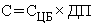 где: - размер ставки рефинансирования, установленной Центральным банком Российской Федерации на дату уплаты пени, определяемый с учетом коэффициента К;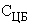 ДП - количество дней просрочки.Коэффициент К определяется по формуле:
,
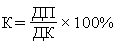 где:ДП - количество дней просрочки;ДК - срок исполнения обязательства по контракту (количество дней).При К, равном 0 - 50 процентам, размер ставки определяется за каждый день просрочки и принимается равным 0,01 ставки рефинансирования, установленной Центральным банком Российской Федерации на дату уплаты пени.При К, равном 50 - 100 процентам, размер ставки определяется за каждый день просрочки и принимается равным 0,02 ставки рефинансирования, установленной Центральным банком Российской Федерации на дату уплаты пени.При К, равном 100 процентам и более, размер ставки определяется за каждый день просрочки и принимается равным 0,03 ставки рефинансирования, установленной Центральным банком Российской Федерации на дату уплаты пени.9.6. Штрафы начисляются за неисполнение или ненадлежащее исполнение поставщиком обязательств, предусмотренных контрактом, за исключением просрочки исполнения поставщиком обязательств (в том числе гарантийного обязательства), предусмотренных контрактом. Размер штрафа устанавливается в виде фиксированной суммы в размере ______ рублей и определяется в порядке, установленном Постановлением Правительства Российской Федерации от 25.11.2013 № 1063:а) 10 процентов цены контракта в случае, если цена контракта не превышает 3 млн. рублей;10. Действие непреодолимой силы10.1. Сторона, не исполнившая или ненадлежащим образом исполнившая свои обязательства по контракту при выполнении его условий, несет ответственность, если не докажет, что надлежащее исполнение обязательств оказалось невозможным вследствие непреодолимой силы (форс-мажор), т.е. чрезвычайных и непредотвратимых  обстоятельств при  конкретных условиях конкретного периода времени. К обстоятельствам непреодолимой силы стороны настоящего контракта отнесли такие: явления стихийного характера (землетрясение, наводнение, удар молнии, извержение вулкана, сель, оползень, цунами и т.п.) и другие обстоятельства, которые могут быть определены сторонами контракта как непреодолимая сила для надлежащего исполнения обязательств.10.2. При возникновении форс-мажорной ситуации Поставщик обязан незамедлительно направить Заказчику письменное уведомление о случившемся и его причинах. Если от Заказчика  не поступает иных письменных инструкций, Поставщик  продолжает выполнять свои обязательства по контракту, насколько это целесообразно, и ведет поиск альтернативных способов выполнения контракта, независящих от форс-мажорных обстоятельств. 11. Официальный языкВся относящаяся к контракту переписка и другая документация, которой обмениваются  стороны, должна быть выполнена на русском языке.12. Разрешение споров	12.1. Споры по настоящему контракту рассматриваются в соответствии с действующим законодательством.12.2. Все споры и разногласия,  которые могут возникнуть из настоящего контракта или в связи с ним, будут по возможности решаться путем переговоров между сторонами.12.3. В случае если стороны не придут к соглашению дело подлежит передаче на разрешение в Арбитражный суд Ярославской области.13. Заключительные положения.13.1. Настоящий Контракт вступает в силу с момента его подписания  и действует до 10.08.2016, а в части неисполненных обязательств – до полного их исполнения.Окончание срока действия Контракта не прекращает неисполненных обязательств, возникших за период его действия, и не освобождает стороны от ответственности за их нарушение.13.2. Настоящий Контракт может быть расторгнут по соглашению сторон или решению суда по основаниям, предусмотренным гражданским законодательством.13.3. Односторонний отказ от исполнения Контракта не предусмотрен.13.4. При заключении и исполнении Контракта изменение его существенных условий не допускается, за исключением случаев, предусмотренных ст.ст.34, 95 Федерального закона от  05.04.2013 г. № 44-ФЗ «О контрактной системе в сфере закупок товаров, работ, услуг для обеспечения государственных и муниципальных нужд».13.5. Любые соглашения сторон по изменению и (или) дополнению условий настоящего Контракта имеют силу в том случае, если они оформлены в письменном виде, подписаны Сторонами и скреплены печатями Сторон (при наличии печатей).13.6. Стороны обязуются уведомлять друг друга  в письменном виде об изменении наименования, своих почтовых или банковских реквизитов в течение 10 дней с момента принятия соответствующих изменений.14. АДРЕСА И ПЛАТЕЖНЫЕ РЕКВИЗИТЫ СТОРОН:Приложение № 1 к контракту № _____________________ от «___» ____________ 201_ г.СПЕЦИФИКАЦИЯ * заполняется в соответствии с первой частью заявки победителя (единственного участника) электронного аукциона;** заполняется в соответствии с информацией, предоставляемой победителем (единственным участником) электронного аукциона в течение 3 дней с даты размещения на электронной площадке протокола подведения итогов электронного аукциона.ЗАКАЗЧИК                                                                                    ПОСТАВЩИКДиректор__________/________________/                              ___________________/______________________/Приложение № 2 к контракту № _____________________ от «___» ____________ 2015 г.	УТВЕРЖДАЮ____________ АКТприемки товараг. Ярославль                                                                                                                                                                                 «__» _______2015г.Ответственное лицо за приемку / комиссия в составе:Осуществило приемку товара, поставленного ________________ (наименование поставщика) по контракту от «__» _____ 2015г. № ___, а именно:Поставленный товар сверялся со спецификацией, являющейся неотъемлемой частью контракта, документами подтверждающими качество товара в соответствии с действующим законодательством.Результаты экспертизы: соответствует / не соответствует.Выводы эксперта: поставленный товар соответствует / не соответствует требованиям контракта.Подпись ответственного лица / комиссии:______________________________________________ПОСТАВЩИК______________________________________________М.П.УТВЕРЖДАЮДиректор  ГБУЗ ЯО «Областная клиническаятуберкулезная больница»__________  / А.С. Виноградова /«____» __________ 2015 г.УТВЕРЖДАЮДиректор департамента государственного заказа Ярославской области_________ /А.А. Данц/«____» __________ 2015 г.СОГЛАСОВАНИЯ:1. Начальник отдела правового обеспечения ДГЗ Ярославской области«_____» ____________ 20__ года______________   С. В. Плескачев (  подпись)2. Начальник отдела отдел организации закупок «_____» ____________ 20__ года______________   С.В. Иванов (  подпись)3. Исполнитель«_____» ____________ 20__ года_______________   А.С. Макарова  (  подпись)№ п/пНаименование пунктаСодержание пункта1Информация о заказчике:Информация о заказчике:1Наименование:Государственное бюджетное учреждение здравоохранения Ярославской области «Областная клиническая туберкулезная больница» (сокращенно - ГБУЗ ЯО «Областная клиническая туберкулезная больница»)1Место нахождения:г. Ярославль, ул. Собинова, д.431Почтовый адрес:150000, г. Ярославль, ул. Собинова, д.431Адрес электронной почты:oktb_torgu@mail.ru1Номер контактного телефона:(4852) 72-79-111Ответственное должностное лицо Заказчика:Гульнева Елена Юрьевна2Информация об уполномоченном органе:Информация об уполномоченном органе:2Наименование:Департамент государственного заказа Ярославской области2Место нахождения:150000, г. Ярославль, Советская пл., д. 32Почтовый адрес:. Ярославль, ул. Советская, д. 692Адрес электронной почты:makarovaas@region.adm.yar.ru  2Номер контактного телефона:(4852) 73-98-512Ответственное должностное лицо уполномоченного органа:Макарова Анна Сергеевна3Адрес электронной площадки в информационно-телекоммуникационной сети "Интернет"http://www.rts-tender.ru4Краткое изложение условий контракта:Краткое изложение условий контракта:4Наименование объекта закупкипоставка продуктов питания (овощи) для ГБУЗ ЯО «Областная клиническая туберкулезная больница»4Описание объекта закупкисм. раздел 2 «Описание объекта закупки» документации об электронном аукционе4Количество товара, объём работ, услугв количестве, указанном в разделе 2 «Описание объекта закупки» документации об электронном аукционе4Место доставки товара, место выполнения работ, оказания услуг, являющихся предметом контрактана склады Заказчика по адресам:  г.Ярославль, ул.Бабича, 3;Ярославская область, Некрасовский р-он, пос. Сосновый бор4Сроки поставки товара, начала и завершения работ, график оказания услугПоставка товара Поставщиком осуществляется с 16 января 2016 года по 30 июня 2016 года с 8.00 до 12.00 партиями на основании заявок Заказчика, поданных в адрес Поставщика в письменном виде, в том числе посредством факсимильной связи, а в случае ее отсутствия телефонограммой, с указанием фамилии, имени, отчества лица, принявшего телефонограмму, за день до даты поставки.4Начальная (максимальная) цена контракта 726 493,00 рублей4Обоснование начальной (максимальной) цены контракта см. приложение №1 к разделу 1 «Информационная карта аукциона» документации об электронном аукционе4Источник финансированияСредства бюджетных учреждений5Обеспечение заявки на участие в аукционе:Обеспечение заявки на участие в аукционе:5Размер и порядок внесения денежных средств в качестве обеспечения заявок на участие в электронном аукционеРазмер обеспечения заявки: 1 % от начальной (максимальной) цены контрактаПорядок внесения денежных средств в качестве обеспечения заявок на участие в электронном аукционе: в соответствии с требованиями статьи 44 Федерального закона от  05.04.2013 № 44-ФЗ «О контрактной системе в сфере закупок товаров, работ, услуг для обеспечения государственных и муниципальных нужд» (далее - Федерального закона от 05.04.2013  N 44-ФЗ).5Реквизиты счета для внесения денежных средств в качестве обеспечения заявок участников аукционаИспользуется лицевой счет участника закупки, открытый для проведения операций по обеспечению участия в аукционе, на счете оператора электронной площадки6Обеспечение исполнения контракта. Информация о банковском сопровождении контрактаОбеспечение исполнения контракта. Информация о банковском сопровождении контракта6Размер обеспечения исполнения контракта.36 324,65 рублей	6Срок обеспечения исполнения контрактаНа период с момента заключения контракта до 12 сентября 2016 года6Порядок предоставления обеспечения исполнения контракта, требования к такому обеспечению.Исполнение контракта может обеспечиваться предоставлением банковской гарантии, выданной банком и соответствующей требованиям статьи 45 Федерального закона от 05.04.2013 N 44-ФЗ, или внесением денежных средств на указанный заказчиком счет (п. 6 раздела 1 «Информационная карта аукциона» документации об электронном аукционе), на котором в соответствии с законодательством Российской Федерации учитываются операции со средствами, поступающими Заказчику.В случае выбора участником закупки, с которым заключается контракт, обеспечения исполнения контракта в виде банковской гарантии, такая банковская гарантия должна обеспечивать все обязательства Принципала перед Бенефициаром по контракту, в том числе неисполнение или ненадлежащее исполнение обязательств, уплату неустоек (пени и штрафы).Способ обеспечения исполнения контракта определяется участником закупки, с которым заключается контракт, самостоятельно. Контракт заключается после предоставления участником закупки, с которым заключается контракт, обеспечения исполнения контракта.В случае непредоставления участником закупки, с которым заключается контракт, обеспечения исполнения контракта в срок, установленный для заключения контракта, такой участник считается уклонившимся от заключения контракта.В случае, если предложенная в заявке участника закупки цена снижена на двадцать пять и более процентов по отношению к начальной (максимальной) цене контракта, участник закупки, с которым заключается контракт, предоставляет обеспечение исполнения контракта с учетом положений статьи 37 Федерального закона от 05.04.2013 N 44-ФЗ.В случае, если участником закупки, с которым заключается контракт, является государственное или муниципальное казенное учреждение, положения Федерального закона от 05.04.2013 N 44-ФЗ об обеспечении исполнения контракта к такому участнику не применяются. 6Реквизиты счета Заказчика, на котором в соответствии с законодательством Российской Федерации учитываются операции со средствами, поступающими ЗаказчикуИНН 7604039966 КПП 760401001 департамент финансов Ярославской области (ГБУЗ ЯО «Областная клиническая туберкулезная больница», л/с 901050137) р/сч 40601810378883000001 в Отделении по Ярославской области ГУ ЦБ РФ по Центральному федеральному округу (отделение Ярославль) г. Ярославль; БИК 047888001 ОКПО 01951246 ОКОНХ 91513 ОКТМО78 701 000; ОГРН 1027600680073. Назначение платежа: «Обеспечение исполнения контракта, заключаемого по итогам электронного аукциона №_________________________________».Информация о банковском сопровождении контрактаНе предусмотрено7Ограничение участия в определении поставщика (подрядчика, исполнителя)Ограничение участия в определении поставщика (подрядчика, исполнителя)7Закупка осуществляется у субъектов малого предпринимательства, социально ориентированных некоммерческих организацийДа8Условия, запреты и ограничения допуска товаров, происходящих из иностранного государства или группы иностранных государств, работ, услуг, соответственно выполняемых, оказываемых иностранными лицамиНе установлены 99Преимущества учреждениям и предприятиям уголовно - исполнительной системыНе предусмотрено 9Преимущества организациям инвалидовНе предусмотрено10Требования к участникам аукционаТребования к участникам аукциона10.1.Единые требования  к участникам закупки, а также требование, предъявляемое к участникам аукциона в соответствии с частью 1.1 статьи 31 (при наличии такого требования) Федерального закона от 05.04.2013  N 44-ФЗ1. Cоответствие требованиям, установленным в соответствии с законодательством Российской Федерации к лицам, осуществляющим поставку товара, выполнение работы, оказание услуги, являющихся объектом закупки.2. Непроведение ликвидации участника закупки - юридического лица и отсутствие решения арбитражного суда о признании участника закупки - юридического лица или индивидуального предпринимателя несостоятельным (банкротом) и об открытии конкурсного производства.3. Неприостановление деятельности участника закупки в порядке, установленном Кодексом Российской Федерации об административных правонарушениях, на дату подачи заявки на участие в закупке.4. Отсутствие у участника закупки недоимки по налогам, сборам, задолженности по иным обязательным платежам в бюджеты бюджетной системы Российской Федерации (за исключением сумм, на которые предоставлены отсрочка, рассрочка, инвестиционный налоговый кредит в соответствии с законодательством Российской Федерации о налогах и сборах, которые реструктурированы в соответствии с законодательством Российской Федерации, по которым имеется вступившее в законную силу решение суда о признании обязанности заявителя по уплате этих сумм исполненной или которые признаны безнадежными к взысканию в соответствии с законодательством Российской Федерации о налогах и сборах) за прошедший календарный год, размер которых превышает двадцать пять процентов балансовой стоимости активов участника закупки, по данным бухгалтерской отчетности за последний отчетный период. Участник закупки считается соответствующим установленному требованию в случае, если им в установленном порядке подано заявление об обжаловании указанных недоимки, задолженности и решение по такому заявлению на дату рассмотрения заявки на участие в определении поставщика (подрядчика, исполнителя) не принято.5. Отсутствие у участника закупки - физического лица либо у руководителя, членов коллегиального исполнительного органа или главного бухгалтера юридического лица - участника закупки судимости за преступления в сфере экономики (за исключением лиц, у которых такая судимость погашена или снята), а также неприменение в отношении указанных физических лиц наказания в виде лишения права занимать определенные должности или заниматься определенной деятельностью, которые связаны с поставкой товара, выполнением работы, оказанием услуги, являющихся объектом осуществляемой закупки, и административного наказания в виде дисквалификации.6. Обладание участником закупки исключительными правами на результаты интеллектуальной деятельности, если в связи с исполнением контракта заказчик приобретает права на такие результаты, за исключением случаев заключения контрактов на создание произведений литературы или искусства, исполнения, на финансирование проката или показа национального фильма.7. Отсутствие между участником закупки и заказчиком конфликта интересов, под которым понимаются случаи, при которых руководитель заказчика, член комиссии по осуществлению закупок, руководитель контрактной службы заказчика, контрактный управляющий состоят в браке с физическими лицами, являющимися выгодоприобретателями, единоличным исполнительным органом хозяйственного общества (директором, генеральным директором, управляющим, президентом и другими), членами коллегиального исполнительного органа хозяйственного общества, руководителем (директором, генеральным директором) учреждения или унитарного предприятия либо иными органами управления юридических лиц - участников закупки, с физическими лицами, в том числе зарегистрированными в качестве индивидуального предпринимателя, - участниками закупки либо являются близкими родственниками (родственниками по прямой восходящей и нисходящей линии (родителями и детьми, дедушкой, бабушкой и внуками), полнородными и неполнородными (имеющими общих отца или мать) братьями и сестрами), усыновителями или усыновленными указанных физических лиц. Под выгодоприобретателями понимаются физические лица, владеющие напрямую или косвенно (через юридическое лицо или через несколько юридических лиц) более чем десятью процентами голосующих акций хозяйственного общества либо долей, превышающей десять процентов в уставном капитале хозяйственного общества.8. Участник закупки не является офшорной компанией.9. Отсутствие в реестре недобросовестных поставщиков (подрядчиков, исполнителей) информации об участнике закупки, в том числе информации об учредителях, о членах коллегиального исполнительного органа, лице, исполняющем функции единоличного исполнительного органа участника закупки - юридического лица, а также отсутствие сведений об участнике закупки в реестре недобросовестных поставщиков, сформированном в порядке, действовавшем до дня вступления в силу Федерального закона от 05.04.2013 N 44-ФЗ "О контрактной системе в сфере закупок товаров, работ, услуг для обеспечения государственных и муниципальных нужд"10.2.Исчерпывающий перечень документов, которые должны быть представлены участниками аукциона в соответствии с пунктом 1 части 1 статьи 31 Федерального закона от 05.04.2013  N 44-ФЗНе требуются11Сроки проведения электронного аукционаСроки проведения электронного аукциона11Срок, место и порядок подачи заявок участников аукционаПодача заявок на участие в электронном аукционе осуществляется в период с момента размещения извещения о проведении электронного аукциона в единой информационной системе до даты и времени окончания срока подачи заявок на участие в аукционе, указанных в извещении.Заявка на участие в электронном аукционе направляется участником такого аукциона оператору электронной площадки (http://www.rts-tender.ru) в форме двух электронных документов, содержащих части заявки, предусмотренные частями 3 и 5 статьи 66 Федерального закона от 05.04.2013  N 44-ФЗ. Указанные электронные документы подаются одновременно.Участник электронного аукциона вправе подать только одну заявку на участие в таком аукционе в отношении каждого объекта закупки11Дата и время окончания срока подачи заявок на участие в аукционе 18 ноября 2015 года 9 часов 00 минут по московскому времени11Дата окончания срока рассмотрения заявок на участие в аукционе20 ноября 2015 года11Дата проведения аукциона23 ноября 2015 года12Требование к поставщику (подрядчику, исполнителю), не являющемуся субъектом малого предпринимательства или социально ориентированной некоммерческой организацией, о привлечении к исполнению контракта субподрядчиков, соисполнителей из числа субъектов малого предпринимательства, социально ориентированных некоммерческих организацийНе предусмотрено 13Информация о возможности заказчика изменить условия контрактаИнформация о возможности заказчика изменить условия контракта13Сведения о возможности по соглашению сторон снизить цену контракта при его исполнении без изменения предусмотренных контрактом количества товара, объема работы или услуги, качества поставляемого товара, выполняемой работы, оказываемой услуги и иных условий контрактаПредусмотрено13Сведения о возможности по соглашению сторон изменить предусмотренные контрактом количество товара, объем работы или услуги не более чем на десять процентов (по предложению заказчика)Предусмотрено13Сведения о возможности заказчика при заключении контракта по согласованию с участником закупки, с которым заключается контракт, увеличить количество поставляемого товара на сумму, не превышающую разницы между ценой контракта, предложенной таким участником, и начальной (максимальной) ценой контракта Предусмотрено14Информация о контрактной службе, контрактном управляющем, ответственных за заключение контракта, срок, в течение которого победитель аукциона или иной его участник, с которым заключается контракт, должен подписать контракт, условия признания победителя аукциона или иного участника уклонившимися от заключения контрактаИнформация о контрактной службе, контрактном управляющем, ответственных за заключение контракта, срок, в течение которого победитель аукциона или иной его участник, с которым заключается контракт, должен подписать контракт, условия признания победителя аукциона или иного участника уклонившимися от заключения контракта14Информация о контрактной службе, контрактном управляющем, ответственных за заключение контрактаКонтрактная служба без образования структурного подразделения с возложением обязанностей на отдельных сотрудников в пределах компетентности.  Адрес электронной почты: oktb_torgu@mail.ruНомер контактного телефона: (4852)72-79-11Ответственное лицо за заключение контракта – Забелина Елена Юрьевна.14Срок, в течение которого победитель аукциона или иной участник, с которым заключается контракт при уклонении победителя аукциона от заключения контракта, должен подписать контрактВ соответствии с требованиями статьи 70 Федерального закона от 05.04.2013  N 44-ФЗ14Условия признания победителя  аукциона или иного участника аукциона уклонившимися от заключения контрактаВ соответствии с требованиями статьи 70 Федерального закона от 05.04.2013  N 44-ФЗ15Информация о возможности одностороннего отказа от исполнения контракта в соответствии с положениями частей 8 - 26 статьи 95 Федерального закона от 05.04.2013  N 44-ФЗНе предусмотрено16Информация о возможности заказчика заключить контракты с несколькими участниками аукционаИнформация о возможности заказчика заключить контракты с несколькими участниками аукциона16Возможность заключить контракты на поставки технических средств реабилитации инвалидов, создание нескольких произведений литературы или искусства, выполнение научно-исследовательских работ либо оказание услуг в сфере образования или услуг по санаторно-курортному лечению и оздоровлению, услуг по организации отдыха детей и их оздоровления, в том числе по предоставлению путевок, с несколькими участниками закупкиНе предусмотрено17Иная информацияИная информация17Информация о валюте, используемой для формирования цены контракта и расчетов с поставщиком (подрядчиком, исполнителем)Российский рубль17Порядок применения официального курса иностранной валюты к рублю Российской Федерации, установленного Центральным банком Российской Федерации и используемого при оплате контрактаНе применяется18Требования к содержанию, составу заявки на участие в аукционе инструкция по ее заполнениюПодача заявок на участие в электронном аукционе осуществляется только лицами, получившими аккредитацию на электронной площадке.Заявка на участие в электронном аукционе состоит из двух частей.Заявка на участие в электронном аукционе направляется участником такого аукциона оператору электронной площадки в форме двух электронных документов, содержащих первую и вторую части заявки. Указанные электронные документы подаются одновременно.Первая часть заявки на участие в электронном аукционе должна содержать следующую информацию: - конкретные показатели, соответствующие значениям, установленным документацией об электронном аукционе, и указание на товарный знак (его словесное обозначение) (при его наличии), знак обслуживания (при наличии), фирменное наименование (при наличии), патенты (при наличии), полезные модели (при наличии), промышленные образцы (при наличии), наименование страны происхождения товара. Конкретные показатели заполняются в соответствии с Разделом 2 «Описание объекта закупки»  документации об электронном аукционе, при этом участник закупки указывает четко характеристики предлагаемого к поставке товара.Первую часть заявки рекомендуется представить по форме, предусмотренной приложением  №2 к разделу 1 «Информационная карта аукциона» документации  об электронном аукционе.Вторая часть заявки на участие в электронном аукционе должна содержать следующие документы и информацию:1) наименование, фирменное наименование (при наличии), место нахождения, почтовый адрес (для юридического лица), фамилия, имя, отчество (при наличии), паспортные данные, место жительства (для физического лица), номер контактного телефона, идентификационный номер налогоплательщика участника аукциона или в соответствии с законодательством соответствующего иностранного государства аналог идентификационного номера налогоплательщика участника аукциона (для иностранного лица), идентификационный номер налогоплательщика (при наличии) учредителей, членов коллегиального исполнительного органа, лица, исполняющего функции единоличного исполнительного органа участника аукциона*;2) документы, подтверждающие соответствие участника аукциона требованиям, установленным пунктом 1 части 1 и частью 2 статьи 31 (при наличии таких требований) Федерального закона от 05.04.2013  N 44-ФЗ (см. пункт 10 информационной карты аукциона), или копии этих документов;3) декларация о соответствии участника аукциона требованиям, установленным пунктами 3 - 9 части 1 статьи 31 Федерального закона от 05.04.2013  N 44-ФЗ*;4) решение об одобрении или о совершении крупной сделки либо копия данного решения в случае, если требование о необходимости наличия данного решения для совершения крупной сделки установлено федеральными законами и иными нормативными правовыми актами Российской Федерации и (или) учредительными документами юридического лица и для участника такого аукциона заключаемый контракт или предоставление обеспечения заявки на участие в таком аукционе, обеспечения исполнения контракта является крупной сделкой;5) декларация о принадлежности участника аукциона к субъектам малого предпринимательства или социально ориентированным некоммерческим организациям** Указанную информацию и документы рекомендуется представить по форме, предусмотренной приложением №3 к разделу 1 «Информационная карта аукциона» документации  об электронном аукционе.При рассмотрении вторых частей заявок на участие в электронном аукционе аукционная комиссия рассматривает также документы, направленные уполномоченному органу оператором электронной площадки, предусмотренные пунктами 2 - 6 и 8 части 2 статьи 61 Федерального закона от 05.04.2013 N 44-ФЗ и содержащиеся на дату и время окончания срока подачи заявок на участие в аукционе в реестре его участников, получивших аккредитацию на электронной площадкеКопии документов, предоставляемые участником аукциона, должны быть представлены в полном объеме, в том числе содержать все страницы и не иметь нечитаемых фрагментов (не воспроизводящих или воспроизводящих не в полной мере информацию подлинника) в соответствии с требованиями ГОСТ Р 7.0.8-2013 «Система стандартов по информации, библиотечному и издательскому делу. Делопроизводство и архивное дело. Термины и определения»В соответствии с указанным ГОСТ под копией документа понимается экземпляр документа, полностью воспроизводящий информацию подлинника документа.Информация для участников аукциона – хозяйственных обществ: Решения общего собрания участников хозяйственного общества, принятые с 1 сентября 2014 года, предоставляемые в составе заявки или содержащиеся в реестре участников электронного аукциона, получивших аккредитацию на электронной площадке, должны соответствовать требованиям части 3 статьи 67.1. Гражданского кодекса Российской Федерации19Разъяснения положений документации об электронном аукционеРазъяснения положений документации об электронном аукционе19Порядок предоставления участникам аукциона разъяснений положений документации об электронном аукционеЛюбой участник электронного аукциона, получивший аккредитацию на электронной площадке, вправе направить на адрес электронной площадки, на которой планируется проведение аукциона, запрос о даче разъяснений положений документации об аукционе. При этом участник аукциона вправе направить не более чем три запроса о даче разъяснений положений данной документации в отношении одного аукциона. В течение одного часа с момента поступления указанного запроса он направляется оператором электронной площадки заказчику.В течение двух дней с даты поступления от оператора электронной площадки запроса заказчик размещает в единой информационной системе разъяснения положений документации об электронном аукционе с указанием предмета запроса, но без указания участника аукциона, от которого поступил указанный запрос, при условии, что указанный запрос поступил заказчику не позднее чем за три дня до даты окончания срока подачи заявок на участие в аукционе.19Даты начала и окончания срока предоставления участникам аукциона разъяснений положений документации об электронном аукционеУполномоченный орган предоставляет участникам аукциона разъяснения положений документации об электронном аукционе путем их размещения в единой информационной системе в ответ на запросы, поступившие в уполномоченный орган в период с 10.11.2015 по 14.11.2015 (в течение двух дней с даты поступления от оператора электронной площадки запроса).  Основные характеристики объекта закупки:см. раздел 2 «Описание объекта закупки» документации об электронном аукционеИспользуемый метод определения НМЦК с обоснованием:метод сопоставимых рыночных цен (анализа рынка)Дата подготовки обоснования НМЦК:01.10.2015 № п/пНаименование товараЕд. изм.Кол-воДанные с сайтов в информационно-телекоммуникационной сети интернет, руб.Данные с сайтов в информационно-телекоммуникационной сети интернет, руб.Данные с сайтов в информационно-телекоммуникационной сети интернет, руб.Расчетная цена, руб. за единицу*Расчетная цена за весь объем,руб**1картофелькг33100http://www.agroserver.ru/b/kartofel-molodoy-466301.htm13,00http://www.agroserver.ru/b/kartofel-375700.htm11,00http://www.agroserver.ru/b/kartofel-molodoy-416384.htm13,0012,33408 123,002капустакг11900http://www.agroserver.ru/b/kapusta-optom-491899.htm12,00http://www.agroserver.ru/b/kapusta-443288.htm11,00http://www.agroserver.ru/b/kapusta-molodaya-446623.htm13,0012,00142 800,003морковькг6000http://www.agroserver.ru/b/morkov-442896.htm14,00http://www.agroserver.ru/b/morkov-471593.htm15,00http://www.agroserver.ru/b/morkov-487199.htm14,0014,3385 980,004луккг1600http://www.agroserver.ru/b/luk-repchatyy-471791.htm14,50http://www.agroserver.ru/b/luk-repchatyy-442895.htm16,00http://www.agroserver.ru/b/luk-471599.htm17,0015,8325 328,005свеклакг3980http://www.agroserver.ru/b/svekla-optom-491896.htm13,00http://www.agroserver.ru/b/svekla-490480.htm10,00http://www.agroserver.ru/b/svekla-484474.htm10,0011,0043 780,006чесноккг154http://www.agroserver.ru/b/chesnok-kitay-415908.htm140,00http://www.agroserver.ru/b/chesnok-459392.htm140,00http://www.agroserver.ru/b/chesnok-473235.htm119,00133,0020482,00НМЦК, руб.***НМЦК, руб.***НМЦК, руб.***НМЦК, руб.***НМЦК, руб.***НМЦК, руб.***НМЦК, руб.***НМЦК, руб.***726 493,00Информация о конкретных показателях, соответствующих значениям, установленным документацией об электронном аукционе, и указание на товарный знак (его словесное обозначение) (при наличии), знак обслуживания (при наличии), фирменное наименование (при наличии), патенты (при наличии), полезные модели (при наличии), промышленные образцы (при наличии), наименование страны происхождения товара № п/пНаименование товараКонкретные показатели предлагаемого для  поставки товара и указание на товарный знак (его словесное обозначение) (при наличии), знак обслуживания (при наличии), фирменное наименование (при наличии), патенты (при наличии), полезные модели (при наличии), промышленные образцы (при наличии), наименование страны происхождения товараКонкретные показатели предлагаемого для  поставки товара и указание на товарный знак (его словесное обозначение) (при наличии), знак обслуживания (при наличии), фирменное наименование (при наличии), патенты (при наличии), полезные модели (при наличии), промышленные образцы (при наличии), наименование страны происхождения товараКонкретные показатели предлагаемого для  поставки товара и указание на товарный знак (его словесное обозначение) (при наличии), знак обслуживания (при наличии), фирменное наименование (при наличии), патенты (при наличии), полезные модели (при наличии), промышленные образцы (при наличии), наименование страны происхождения товара№ п/пНаименование товараФункциональные, технические и качественные характеристики товара*Указание на товарный знак (его словесное обозначение) (при наличии), знак обслуживания (при наличии), фирменное наименование (при наличии), патенты (при наличии), полезные модели (при наличии), промышленные образцы (при наличии)**Наименование  страны происхождения товара***1картофель2капуста3морковь4лук5свекла6чеснок1.Наименование, фирменное наименование (при наличии) участника электронного аукциона 2.Место нахождения участника электронного аукциона3.Почтовый адрес участника электронного аукциона4.Номер контактного телефона5.ИНН участника электронного аукциона или в соответствии с законодательством соответствующего иностранного государства аналог идентификационного номера налогоплательщика участника такого аукциона (для иностранного лица)6.ИНН (при наличии):6.1.учредителей6.2.членов коллегиального исполнительного органа6.3.лица, исполняющего функции единоличного исполнительного органа1.Фамилия, имя, отчество (при наличии)2.Паспортные данные:серияномервыдандата выдачи3.Место жительства4.Номер контактного телефона5.ИНН участника электронного аукциона или в соответствии с законодательством соответствующего иностранного государства аналог идентификационного номера налогоплательщика участника такого аукциона (для иностранного лица)№ п/пНаименование товараФункциональные, технические и качественные  характеристики товара Ед.изм.Кол-во1картофельповерхность картофеля чистая, без глубоких механических повреждений, без повреждений вредителями, без посторонних вкусов и запахов, минимальный диаметр клубней 5 см,ГОСТ Р 51808-2013упаковка: сетчатый мешок до 30 кгкг33 1002капустаповерхность кочана чистая, без глубоких механических повреждений, без повреждений вредителями и болезнями, без посторонних вкусов и запахов, минимальный диаметр кочана 20 см, белокочанная, ГОСТ Р 51809-2001упаковка: сетчатый мешок до 30 кгкг11 9003морковь    поверхность корнеплода чистая, без глубоких механических повреждений, без повреждений вредителями и болезнями, без посторонних вкусов и запахов,  минимальный диаметр корнеплода 3 см, столоваяГОСТ, упаковка: сетчатый мешок до 30 кгкг6 0004лукМинимальный диаметр луковицы 5 см, ГОСТ Р 51783-2001упаковка: сетчатый мешок до 30 кгкг1 6005свеклаповерхность корнеплода чистая, без глубоких механических повреждений, без повреждений вредителями и болезнями, без посторонних вкусов и запахов, минимальный диаметр корнеплода 7 см, максимальный диаметр корнеплода 10 см, столовая, ГОСТ упаковка: сетчатый мешок до 30 кгкг3 9806чесноксвежий, ГОСТ упаковка: ящик/коробкакг154ЗАКАЗЧИКГосударственное бюджетное учреждение здравоохранения Ярославской области «Областная клиническая туберкулезная больница»Адрес места нахождения: 150000, г. Ярославль, ул. Собинова, д.43, тел. (4852) 30-51-31, 72-79-11Эл адрес tubdisp@mail.ruПочтовый адрес: 150000, г. Ярославль, ул. Собинова, 43,  тел. (4852) 30-51-31, 72-79-11ИНН 7604039966, КПП 760401001 р/счет № 40601810378883000001   Отделение по Ярославской области ГУ ЦБ РФ по Центральному федеральному округу (отделение Ярославль) г. Ярославль ДФ ЯО (ГБУЗ ЯО «Областная клиническая туберкулёзная больница», л/с 901.05.013.6)БИК 047888001ОКОНХ 91513 ОКПО 01951246ОГРН 1027600680073ОКТМО 78701000                               ПОСТАВЩИКЗАКАЗЧИК_______________________ ПОСТАВЩИК___________________________№ п/пНаименование товараКонкретные показатели предлагаемого для поставки товара и указание на товарный знак (его словесное обозначение) (при  наличии), знак обслуживания (при наличии), фирменное наименование (при наличии), патенты (при наличии), полезные модели (при наличии), промышленные образцы (при наличии), наименование страны происхождения товара*Конкретные показатели предлагаемого для поставки товара и указание на товарный знак (его словесное обозначение) (при  наличии), знак обслуживания (при наличии), фирменное наименование (при наличии), патенты (при наличии), полезные модели (при наличии), промышленные образцы (при наличии), наименование страны происхождения товара*Конкретные показатели предлагаемого для поставки товара и указание на товарный знак (его словесное обозначение) (при  наличии), знак обслуживания (при наличии), фирменное наименование (при наличии), патенты (при наличии), полезные модели (при наличии), промышленные образцы (при наличии), наименование страны происхождения товара*Единица измеренияЦена единицы товара в рублях**Количество товараСумма в рублях№ п/пНаименование товараФункциональные, технические и качественные характеристики товараУказание на товарный знак (его словесное обозначение) (при наличии), знак обслуживания (при наличии), фирменное наименование (при наличии), патенты (при наличии), полезные модели (при наличии), промышленные образцы (при наличии)Наименование  страны происхождения товара Единица измеренияЦена единицы товара в рублях**Количество товараСумма в рублях1картофелькг33 1002капустакг11 9003морковькг6 0004луккг1 6005свеклакг3 9806чесноккг154Цена контракта в рублях:Цена контракта в рублях:Цена контракта в рублях:Цена контракта в рублях:Цена контракта в рублях:Цена контракта в рублях:Цена контракта в рублях:Цена контракта в рублях:ДолжностьФИО№ п/пНаименование товараКонкретные показатели предлагаемого для поставки товара и указание на товарный знак (его словесное обозначение) (при  наличии), знак обслуживания (при наличии), фирменное наименование (при наличии), патенты (при наличии), полезные модели (при наличии), промышленные образцы (при наличии), наименование страны происхождения товара*Конкретные показатели предлагаемого для поставки товара и указание на товарный знак (его словесное обозначение) (при  наличии), знак обслуживания (при наличии), фирменное наименование (при наличии), патенты (при наличии), полезные модели (при наличии), промышленные образцы (при наличии), наименование страны происхождения товара*Конкретные показатели предлагаемого для поставки товара и указание на товарный знак (его словесное обозначение) (при  наличии), знак обслуживания (при наличии), фирменное наименование (при наличии), патенты (при наличии), полезные модели (при наличии), промышленные образцы (при наличии), наименование страны происхождения товара*Ед.изм.Кол-во товараСтоимость за ед. товара в руб.Общая стоимостьтовара в  рублях (цена контракта).№ п/пНаименование товараФункциональные, технические и качественные  характеристики товараУказание на товарный знак (его словесное обозначение) (при наличии), знак обслуживания (при наличии), фирменное наименование (при наличии), патенты (при наличии), полезные модели (при наличии), промышленные образцы (при наличии)Наименование  страны происхождения товара Ед.изм.Кол-во товараСтоимость за ед. товара в руб.Общая стоимостьтовара в  рублях (цена контракта).